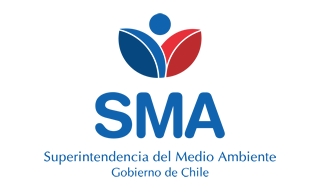 
INFORME DE FISCALIZACIÓN AMBIENTAL
Normas de Emisión
SOCIEDAD CONTRACTUAL MINERA TRESVALLES (TUNEL SECTOR MANQUEHUA)
DFZ-2016-352-IV-NE-EI
1. RESUMEN.
El presente documento da cuenta del informe de examen de la información realizado por la Superintendencia del Medio Ambiente (SMA), al establecimiento industrial “SOCIEDAD CONTRACTUAL MINERA TRESVALLES (TUNEL SECTOR MANQUEHUA)”, en el marco de la norma de emisión DS.90/00 para el reporte del período correspondiente a SEPTIEMBRE del año 2015.
Entre los principales hechos constatados como no conformidades se encuentran: El establecimiento industrial no presenta el autocontrol correspondiente al mes de SEPTIEMBRE de 2015 para el(los) siguiente(s) punto(s) de descarga(s):  PUNTO 2 (QUEBRADA MANQUEHUA) PUNTO 1 (QUEBRADA CARCAMO);
2. IDENTIFICACIÓN DEL PROYECTO, ACTIVIDAD O FUENTE FISCALIZADA
3. ANTECEDENTES DE LA ACTIVIDAD DE FISCALIZACIÓN
4. ACTIVIDADES DE FISCALIZACIÓN REALIZADAS Y RESULTADOS
	4.1. Identificación de las descargas
	4.2. Resumen de resultados de la información proporcionada
5. CONCLUSIONES
Del total de exigencias verificadas, se identificaron las siguientes no conformidades:
6. ANEXOSNombreFirma
Aprobado
Elaborado
JUAN EDUARDO JOHNSON VIDAL
VERÓNICA GONZÁLEZ DELFÍN
08-06-2016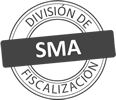 Titular de la actividad, proyecto o fuente fiscalizada:
SOCIEDAD CONTRACTUAL MINERA TRES VALLESTitular de la actividad, proyecto o fuente fiscalizada:
SOCIEDAD CONTRACTUAL MINERA TRES VALLESRUT o RUN:
77856200-6RUT o RUN:
77856200-6Identificación de la actividad, proyecto o fuente fiscalizada:
SOCIEDAD CONTRACTUAL MINERA TRESVALLES (TUNEL SECTOR MANQUEHUA)Identificación de la actividad, proyecto o fuente fiscalizada:
SOCIEDAD CONTRACTUAL MINERA TRESVALLES (TUNEL SECTOR MANQUEHUA)Identificación de la actividad, proyecto o fuente fiscalizada:
SOCIEDAD CONTRACTUAL MINERA TRESVALLES (TUNEL SECTOR MANQUEHUA)Identificación de la actividad, proyecto o fuente fiscalizada:
SOCIEDAD CONTRACTUAL MINERA TRESVALLES (TUNEL SECTOR MANQUEHUA)Dirección:
COMUNA DE SLAMANCA, IV REGIONRegión:
IV REGIÓN DE COQUIMBOProvincia:
CHOAPAComuna:
SALAMANCACorreo electrónico:
HERNAN.MUNOZ@CMLA.CLCorreo electrónico:
HERNAN.MUNOZ@CMLA.CLTeléfono:
Teléfono:
Motivo de la Actividad de Fiscalización:Actividad Programada de Seguimiento Ambiental de Normas de Emisión referentes a la descarga de Residuos Líquidos para el período de SEPTIEMBRE del 2015.Materia Específica Objeto de la Fiscalización:Analizar los resultados analíticos de la calidad de los Residuos Líquidos descargados por la actividad industrial individualizada anteriormente, según la siguiente Resolución de Monitoreo (RPM):
SISS N° 2070 de fecha 07-06-2011Instrumentos de Gestión Ambiental que Regulan la Actividad Fiscalizada:La Norma de Emisión que regula la actividad es:
N° 90/2000 Establece Norma de Emisión para la Regulación de Contaminantes Asociados a las Descargas de Residuos Líquidos a Aguas Marinas y Continentales SuperficialesPunto DescargaNormaTabla cumplimientoMes control Tabla CompletaCuerpo receptorCódigo CIIU N° RPMFecha emisión RPMÚltimo período Control DirectoPUNTO 2 (QUEBRADA MANQUEHUA)DS.90/00TABLA 1JULIOQUEBRADA MANQUEHUA (IV REGION)23031207007-06-2011PUNTO 1 (QUEBRADA CARCAMO)DS.90/00TABLA 1JULIOQUEBRADA CÁRCAMO - SIN DILUCIÓN23031207007-06-201111-2009N° de hechos constatadosN° de hechos constatadosN° de hechos constatadosN° de hechos constatadosN° de hechos constatadosN° de hechos constatadosN° de hechos constatadosN° de hechos constatados1234567Punto DescargaInformaEfectúa descargaEntrega dentro de plazoEntrega parámetros solicitadosEntrega con frecuencia solicitadaCaudal se encuentra bajo ResoluciónParámetros se encuentran bajo normaPresenta RemuestrasPUNTO 2 (QUEBRADA MANQUEHUA)NONO APLICANO APLICANO APLICANO APLICANO APLICANO APLICANO APLICAPUNTO 1 (QUEBRADA CARCAMO)NONO APLICANO APLICANO APLICANO APLICANO APLICANO APLICANO APLICAN° de Hecho ConstatadoExigencia AsociadaDescripción de la No Conformidad1Informar autocontrolEl establecimiento industrial no entrega el autocontrol durante el período controlado de SEPTIEMBRE de 2015 para los siguientes puntos de descargas:
PUNTO 2 (QUEBRADA MANQUEHUA)
PUNTO 1 (QUEBRADA CARCAMO)N° AnexoNombre Anexo 1Ficha de resultados de autocontrol PUNTO 2 (QUEBRADA MANQUEHUA)2Ficha de resultados de autocontrol PUNTO 1 (QUEBRADA CARCAMO)